Translation of shapes. Translation is moving in a straight line.The blue shape at the top is translated 3 squares to the right (x axis) and 2 squares down (y axis). Look at where it is now. Note that each corner moves to the right 3 squares and down 2 squares.Use the grid on the next sheet to translate each shape.The square is translated 4 squares to the left and 2 squares up.The rectangle is translated 2 squares to the right and 4 squares up.The triangle is translated 3 squares to the left and 1 squares down.We can use coordinates with translation. Remember, when you read coordinates, you read ‘along the corridor and then up the stairs’. In other words the x coordinate (left to right) comes first and the y coordinate (up and down) comes next.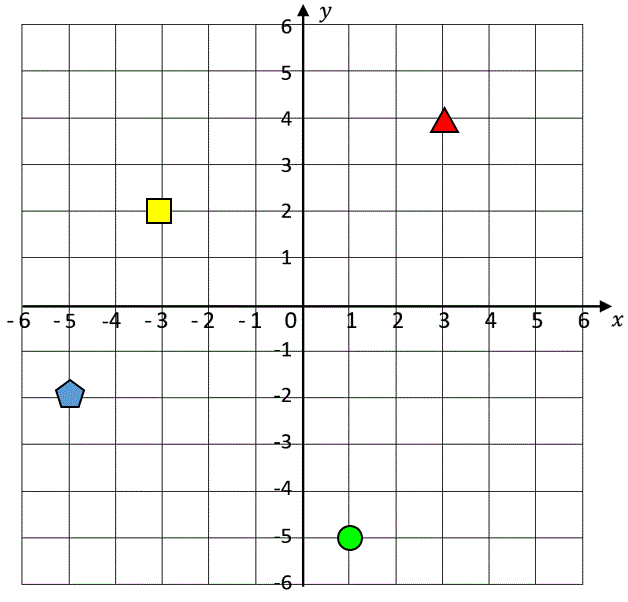 The coordinate of the yellow square is -3, 2 because it has gone across the x axis to -3 and up the y axis the 2.Write the coordinates for:The triangle ……………………….The circle ………………………….The pentagon …………………..Translation and coordinates.If I translate a point 4 squares on the x axis, if moves 4 places to the right in a positive direction.If I translate a point -4 on the x axis, it moves 4 places to the left in a negative direction.If I translate a point 3 squares on the y axis, if moves 3 places up in a positive direction.If I translate a point -3 on the y axis, it moves down 3 places down in a negative direction.If I translate the triangle -2, 1, this means it moves to the left on the x axis 2 squares and moves up the y axis 1 square.Its new coordinates are  1, 5Try these:Translate the square 2,3. (It goes to the right 2 squares and up 3 squares)Translate the circle -4, 2 (4 to the left and 2 up)Translate the pentagon 7, -2 (7 to the right and 2 down)Draw a shape at point 3,-1. Now translate it 2, -3. Draw where it should be.